Podzimní plodyTento pracovní list je určen žákům mateřské školy. Cílem pracovního listu je procvičit poznávání plodů a listů. Pracovní list je součástí námětu Povídejme si o podzimu z vybrané kapitoly Podzim.Podzimní plody________________________________________________________Přiřaď plody k listům.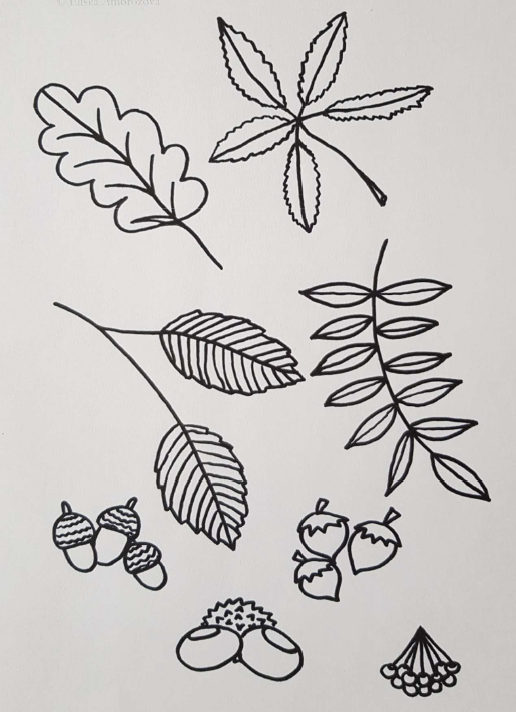 Co jsem se touto aktivitou naučil(a):……………………………………………………………………………………………………………………………………………………………………………………………………………………………………………………………………………………………………………………………………………………………………… Autor: ČT edu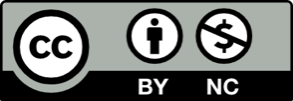 Toto dílo je licencováno pod licencí Creative Commons [CC BY-NC 4.0]. Licenční podmínky navštivte na adrese [https://creativecommons.org/choose/?lang=cs].